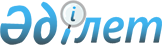 О внесении изменения в решение районного маслихата от 29 июня 2015 года № 27/285 "Об утверждении Правил оказания социальной помощи, установления размеров и определения перечня отдельных категорий нуждающихся граждан"
					
			Утративший силу
			
			
		
					Решение Каракиянского районного маслихата Мангистауской области от 24 июня 2016 года № 3/24. Зарегистрировано Департаментом юстиции Мангистауской области от 26 июля 2016 года № 3091. Утратило силу решением Каракиянского районного маслихата Мангистауской области от 29 марта 2021 года № 2/18
      Сноска. Утратило силу решением Каракиянского районного маслихата Мангистауской области от 29.03.2021 № 2/18 (вводится в действие по истечении десяти календарных дней после дня его первого официального опубликования).

      Примечание РЦПИ.

      В тексте документа сохранена пунктуация и орфография оригинала.
      В соответствии с Законом Республики Казахстан от 23 января 2001 года "О местном государственном управлении и самоуправлении в Республике Казахстан" и постановлением Правительства Республики Казахстан от 21 мая 2013 года № 504 "Об утверждении Типовых правил оказания социальной помощи, установления размеров и определения перечня отдельных категорий нуждающихся граждан" Каракиянский районный маслихат РЕШИЛ: 
      1. Внести в решение районного маслихата от 29 июня 2015 года № 27/285 "Об утверждении Правил оказания социальной помощи, установления размеров и определения перечня отдельных категорий нуждающихся граждан" (зарегистрировано в Реестре государственной регистрации нормативных правовых актов за №2779, опубликовано в газете "Қарақия" от 30 июля 2015 года №52-53 (679-680)) следующее изменение:
      в правилах оказания социальной помощи, установления размеров и определения перечня отдельных категорий нуждающихся граждан, утвержденным указанным решением:
      в пункте 3:
      подпункт 8) изложить в следующей новой редакции:
      "8) уполномоченная организация – Департамент "Государственный центр по выплате пенсий" филиал некоммерческого акционерного общества "Государственная корпорация Правительство для граждан" по Мангистауской области."
      2. Контроль за исполнением настоящего решения возложить на постоянную комиссию Каракиянского районного маслихата законности, полномочия депутатов и по социальным вопросам (председатель комиссии А.Нугманов).
      3. Руководителю аппарата Каракиянского районного маслихата (Р.Ибраева) после государственной регистрации в департаменте юстиции Мангистауской области обеспечить официальное опубликование настоящего решения в информационно – правовой системе "Әділет" и в средствах массовой информации. 
      4. Настоящее решение вступает в силу со дня государственной регистрации в органах юстиции и вводится в действие по истечении десяти календарных дней после дня его первого официального опубликования.
       "СОГЛАСОВАНО"
      Исполняющий обязнности руководителя
      государственного учреждения "Каракиянский
      районный отдел занятости и социальных программ"
      Утарбаева Айгуль Утемуратовна
      24 июня 2016 года.
					© 2012. РГП на ПХВ «Институт законодательства и правовой информации Республики Казахстан» Министерства юстиции Республики Казахстан
				
      Председатель сессии

А.Нугманов

      Секретарь районного маслихата

А.Мееров
